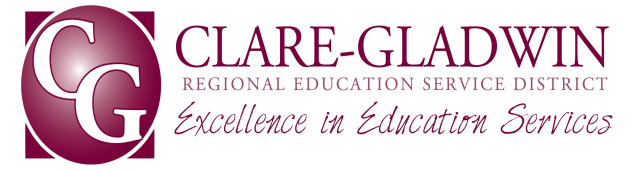 Lunch and Networking!Agenda ItemsMy LearningMy LearningProfessional LearningProfessional LearningProfessional LearningTo Do:To Do:To Do:New Faces and IntroductionsBig Ideas:Ed Hubel, Clare High School PrincipalAmanda Emeott, Clare Pioneer High School Principal Candace Opalewski, McKinney-Vento/Homeless CoordinatorNew Faces and IntroductionsWhat will I do with this information:Jigsaw Activity“Unpacking the Common Causes of Disproportionality”Cheryl Wyatt, CGRESD Instructional Consultant(pp. 5-9)Big Ideas:Equity Matters: In Learning, for Lifewww.equityallianceatasu.orgGaps in curriculum and instructional implementation disproportionately affect struggling learnersInconsistent pre-referral processLimited beliefs about abilityJigsaw Activity“Unpacking the Common Causes of Disproportionality”Cheryl Wyatt, CGRESD Instructional Consultant(pp. 5-9)What I will do withthis information:  Special EducationJan Weckstein, Asst. Supt. for Special EducationBig Ideas:New Child Study Process OverviewRoll-Out of FormsSpecial EducationJan Weckstein, Asst. Supt. for Special EducationWhat I will do withthis information:  Reports and UpdatesReports and UpdatesReports and UpdatesMROC (MS/HS)Joe Trommater, Data and Special Projects Coordinator (pp. 10-11 + data packet)Big Ideas:MROC--Middle Michigan Regional Online Consortium or CollaborativeGoogle Apps and SecuritySchool Report CardsTop to Bottom Listhttps://www.youtube.com/watch?v=DYu_bGbZiiQMROC (MS/HS)Joe Trommater, Data and Special Projects Coordinator (pp. 10-11 + data packet)What I will do withthis information:  CTEDoug Pummell, CTE/Middle College Director(pp. 12-15)Big Ideas:CTE Legislation  HB 4465 and HB 446 and Personal Curriculum ModificationsCTEDoug Pummell, CTE/Middle College Director(pp. 12-15)What I will do withthis information:  MDE UpdatesDeb Snyder, Asst. Supt for General EducationBig Ideas:Assessment Update (pp. 16-22, 26-30)MI-Access and MEAP-Access Social Studies Reminder (pp. 23-25)Epinephrine Auto-Injector Training and Data Collection (pp. 31-38)Annual Education Report (AER) (pp. 39-50)Pull combined report after August 13—post by August 18, 2014Teacher Certification Renewal Waiver (pp. 51-55)http://www.michigan.gov/documents/mde/Renewal_of_POC_423403_7.pdfhttp://www.michigan.gov/documents/mde/Professional_Renewals_Decision_Tree_9-18-13_442525_7.pdfhttp://www.michigan.gov/documents/mde/Facts_About_Teacher_Certification_In_Michigan_230612_7.pdfEducator EvaluationGoals and Plans in ASSIST (AdvancED)Section 31a Guidance (pp. 56-60)MDE UpdatesDeb Snyder, Asst. Supt for General EducationWhat I will do withthis information:  Administrator Training:Student Learning Objectives (SLOs) WorkshopMASSPBig Ideas:Date:  Tuesday, August 19, 2014Time:  9:00 a.m.-3:30 p.m.Location:  CGRESD, Conference Rooms A & BRegister:  Registration is full Administrator Training:Student Learning Objectives (SLOs) WorkshopMASSPWhat I will do withthis information:  Administrator Training:School ADvance Training (Administrator Evaluation)MASA(p. 59)NewBig Ideas:The School Advance Administrator Evaluation System is an adaptable system of rubrics, descriptors, processes and protocols to guide districts in the key work of evaluating and developing the performance of all school administrators.  Developed through a partnership between MASA, Michigan ASCD, and K12 Evaluation Solutions, School Advance establishes research-supported domains of principal and district administrator evaluation and developmental rubrics mapped to each domain.Dates:  Wednesday and Thursday, October 29 & 30, 2014Time:    Wednesday—10:00 a.m. -5:00 p.m.             Thursday—8:30 a.m.-4:00 p.m.Location:  CGRESD, Conference Rooms A & BSCECHs:  12 availableRegister:  http://www.goschooladvance.com/basic_training_clare-gladwin_102914Administrator Training:School ADvance Training (Administrator Evaluation)MASA(p. 59)NewWhat I will do withthis information:  PD Opportunities Cheryl Wyatt, CGRESD Instructional ConsultantAlicia Kubacki Great Lakes Bay CoordinatorBig Ideas:Statewide, Great Lakes Bay, and Clare-Gladwin RESD PD Opportunities Cheryl Wyatt, CGRESD Instructional ConsultantAlicia Kubacki Great Lakes Bay CoordinatorWhat I will do withthis information:  REMC and TRIGKay Hauck, REMC Director and TRIG Regional TrainerBig Ideas:Blended Learning in the Classroom21 Things Focus CoursesGoogle Intermediate/AdvancedTRIG Teacher Technology Training CourseREMC and TRIGKay Hauck, REMC Director and TRIG Regional TrainerWhat I will do withthis information:  S.P.A.R.K.S.Keri Retzloff, SPARKS DirectorBig Ideas:SPARKS programs begin September 22, 2014 (tentatively)Site Coordinator Placement for the Fall:   Beaverton High School = Chris Munger   Beaverton Elementary = (new hire)   Farwell Elementary = Dawn Wiseman   Farwell Middle School = Kelly Humphrey   Harrison Larson/Hillside = Mickey Talley   Harrison Middle School = Craig TyerSPARKS materials donations to Title I schoolsS.P.A.R.K.S.Keri Retzloff, SPARKS DirectorWhat I will do withthis information:  Informational ItemsInformational ItemsInformational ItemsPrincipal Meetings 2014-2015Schedule RevisionBig Ideas:Proposed date changes:August 14, 2014 All PrincipalSeptember 4  (Friday, September 12 or cancel)October 2November 6 (Friday, November 14)December 4 (Thursday, December 11)January 8, 2015 (Friday, January 9, 2015)February 5March 5April 9*May 7June 4 (Friday June 12, 2015)  All PrincipalHS/MS 8:00 a.m.  Elem. 1:30 p.m. Principal Meetings 2014-2015Schedule RevisionWhat I will do withthis information:  DiscussionDiscussionDiscussionDiscussion Topics Big Ideas:Discussion Topics What I will do withthis information:  Sharing in Leveled GroupsBig Ideas:BeavertonBullock CreekClareColemanFarwellGladwinHarrisonMeridianSCECH’s for Local MeetingsStacey Beebe, CGRESD SCECH CoordinatorBig Ideas:SCECH’s for Local MeetingsStacey Beebe, CGRESD SCECH CoordinatorWhat I will do withthis information:  